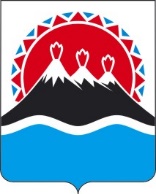 МИНИСТЕРСТВО ОБРАЗОВАНИЯ КАМЧАТСКОГО КРАЯПРИКАЗг. Петропавловск-КамчатскийПРИКАЗЫВАЮ:1. Внести в приложение к приказу Министерства образования Камчатского края от 28.07.2020 № 640 «Об утверждении Порядка и сроков проведения аттестации кандидатов на должность руководителя и руководителя образовательного учреждения, подведомственного Министерству образования Камчатского края» следующие изменения:1) дополнить частью 261 следующего содержания:«261. Министерством проводится проверка наличия или отсутствия кандидата на должность руководителя учреждения в реестре иностранных агентов.»;2) части 30-3.17 изложить в следующей редакции:«30. При проведении собеседования:1) кандидат на должность руководителя представляет основные положения программы развития образовательного учреждения;2) руководитель учреждения представляет отчет о результатах выполнения программы развития образовательного учреждения и отчет руководителя
за соответствующий календарный год.31. В случае неявки руководителя учреждения, подлежащего аттестации, на заседание Аттестационной комиссии без уважительной причины или отказа от аттестации он привлекается к дисциплинарной ответственности
в соответствии с законодательством Российской Федерации, а аттестация переносится на более поздний срок.32. Кандидаты на должность руководителя учреждения и руководитель учреждения, в отношении которых на любом из этапов аттестации выявились их несоответствие установленным квалификационным требованиям
или профессиональным стандартам, или наличие у них ограничений на занятие педагогической деятельностью, или ограничений для работы в сфере образования, или подлог представленных документов, решением Аттестационной комиссии признаются не прошедшими аттестацию и к иным ее этапам не допускаются.33. В случае неучастия в собеседовании кандидаты на должность руководителя учреждения, а также руководитель учреждения признаются Аттестационной комиссией не прошедшими аттестацию.34. По результатам аттестации кандидата на должность руководителя учреждения Аттестационная комиссия принимает одно из следующих решений:1) об аттестации кандидата на должность руководителя учреждения
и о рекомендации Министерству назначить кандидата на должность руководителя учреждения;2) о признании кандидата на должность руководителя учреждения
не прошедшим аттестацию.35. По результатам аттестации руководителя учреждения аттестационная комиссия принимает одно из следующих решений:1) об аттестации руководителя учреждения и его соответствии занимаемой должности;2) о признании руководителя учреждения не прошедшим аттестацию и его несоответствии занимаемой должности.36. На основании заявления руководителя учреждения, не прошедшего аттестацию, Аттестационная комиссия вправе принять решение о его повторной аттестации. О месте, дате и времени проведения аттестации руководитель учреждения извещается в соответствии с настоящим Порядком.37. Руководитель учреждения, не прошедший в установленные сроки аттестацию и в отношении, которого не принято решение о повторной аттестации, отстраняется от работы приказом Министерства на весь период времени до успешного прохождения аттестации.Министерством на период отстранения руководителя учреждения
от работы назначается исполняющий обязанности руководителя учреждения.38. Руководитель учреждения, в отношении которого Аттестационной комиссией принято решение о его несоответствии занимаемой должности, может быть освобожден от занимаемой должности (уволен) в соответствии
с трудовым законодательством Российской Федерации.39. Кандидат на должность руководителя и руководитель образовательной организации вправе обжаловать решение Аттестационной комиссии в судебном порядке.».2. Настоящий приказ вступает в силу после дня его официального опубликования.[Дата регистрации]№[Номер документа]О внесении изменений
в приложение к приказу Министерства образования Камчатского края от 28.07.2020
№ 640 «Об утверждении Порядка
и сроков проведения аттестации кандидатов на должность руководителя и руководителя образовательного учреждения, подведомственного Министерству образования Камчатского края»[Должность][горизонтальный штамп подписи 1][ФИО]